Persmap- Screenwear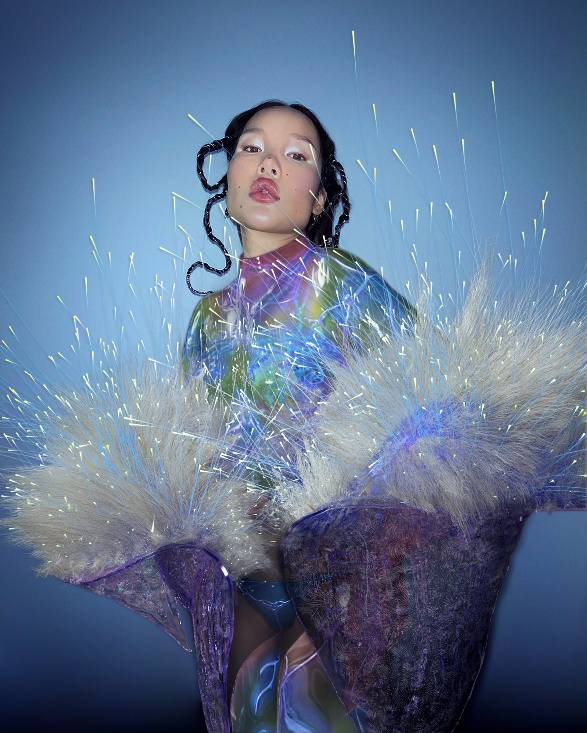 Auroboros, Atokirina jas en Mandrake bodysuit, 2021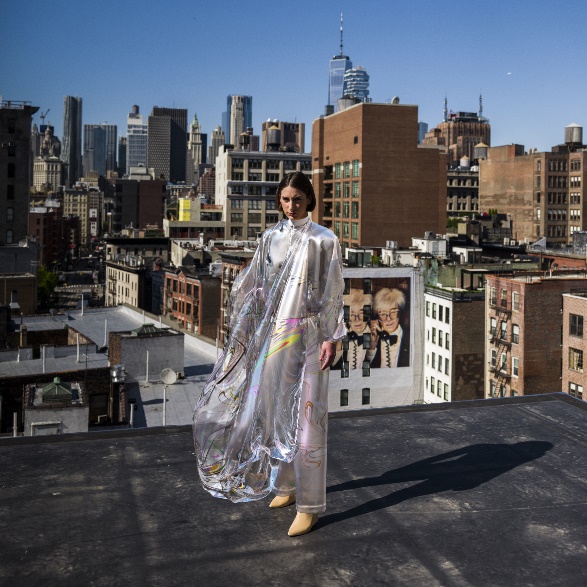 The Fabricant, Iridescence Dress, 2019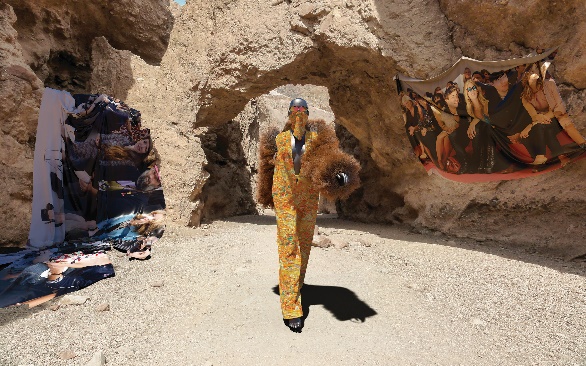 The Fabricant, DEEP, 2018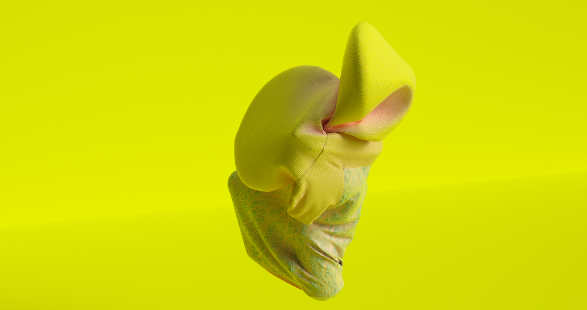 Zeitguised, Void Season, 2016g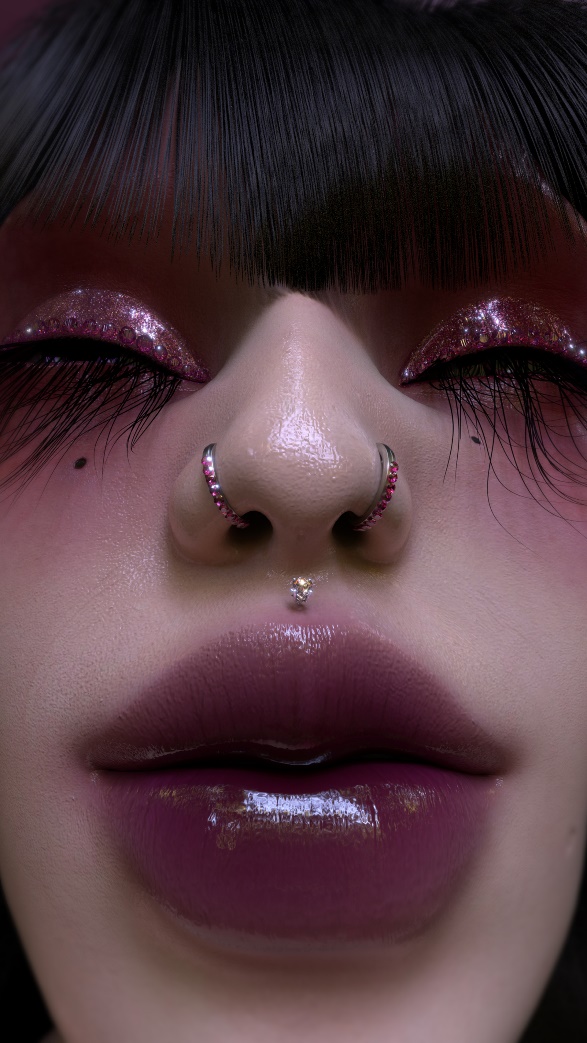 Carol Civre, CGI-Portret, 2020 (herzien 2022)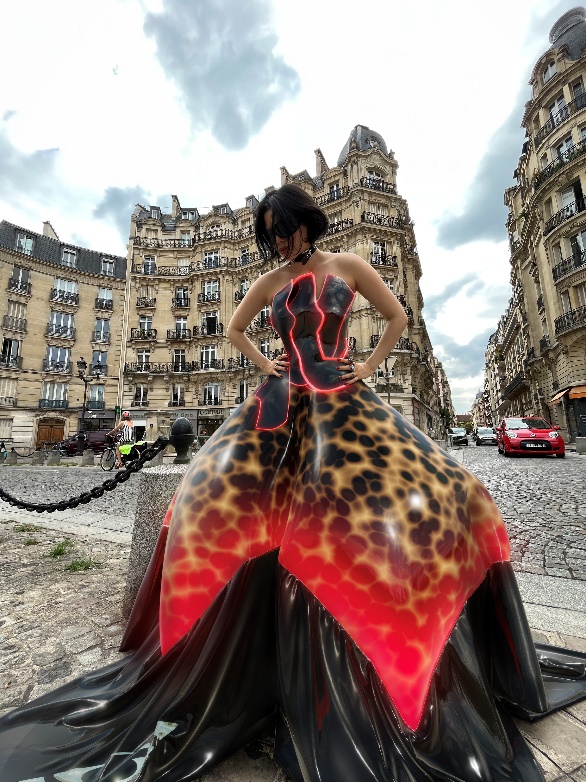 Tribute Brand, BICA Dress, 2021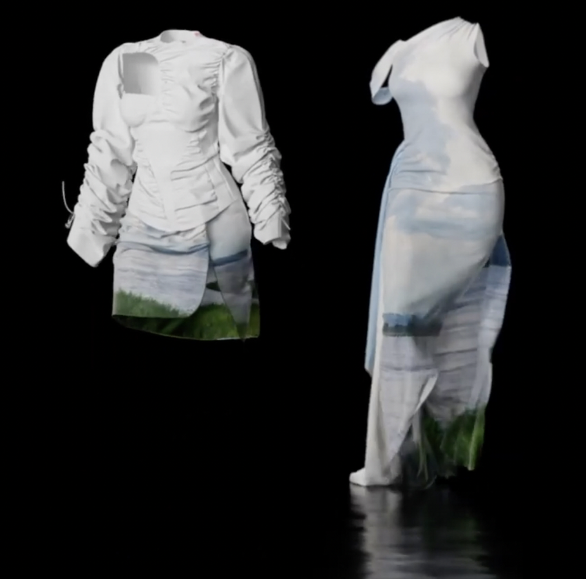 Hanifa, Pink Label Congo, 2019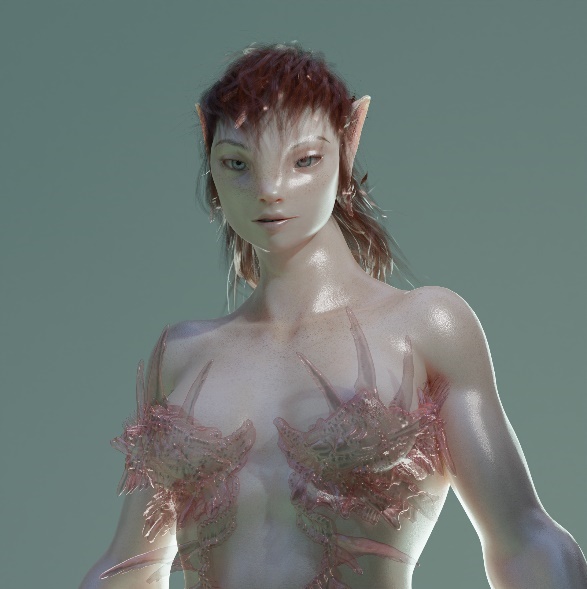 Harriet Davey, Whowle, 2022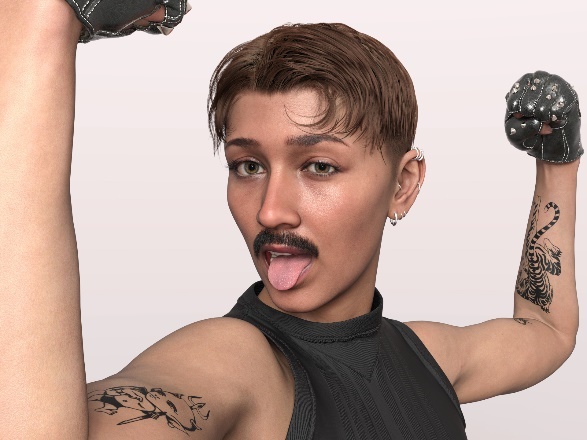 IoDF X DAZ3D, Catty 8.1, 2022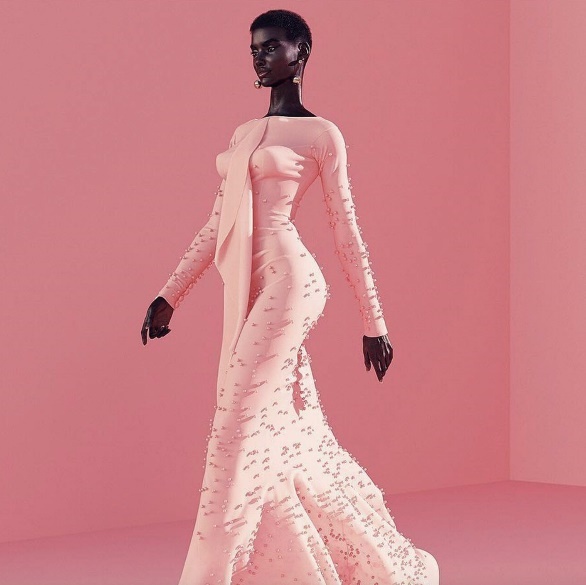 The Diigitals, Shudu Gram, 2017